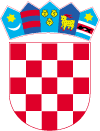 Gradsko vijećeKlasa: 601-02/23-01/1Urbroj:2186-9-02-23-4Lepoglava, 20.12.2023.Temeljem odredbe članka 48. stavak 4. Zakona o predškolskom odgoju i obrazovanju („Narodne novine“ broj 10/97, 107/07, 94/13, 98/19, 57/22 i 101/23) i članka 22. Statuta Grada Lepoglave („Službeni vjesnik Varaždinske županije“ broj 64/20 i 18/21), Gradsko vijeće Grada Lepoglave na 20. sjednici održanoj dana 20.12.2023. godine, donosi  Odluku o mjerilima za sufinanciranje smještaja djece u dječje vrtiće i sufinanciranje djelatnosti čuvanja, brige i skrbi  o djecipredškolske dobi koju obavljaju obrti za 2024. godinuČlanak 1.Ovom Odlukom utvrđuju se:mjerila za sudjelovanje roditelja – korisnika usluga u sufinanciranju programa Dječjeg vrtića LEPOGLAVA, kojemu je osnivač Grad Lepoglava,uvjeti za sufinanciranje smještaja djece s područja grada Lepoglave u dječje vrtiće kojima je osnivač druga pravna ili fizička osoba,uvjeti za sufinanciranje čuvanja, brige i skrbi djeteta kod fizičke osobe registrirane za djelatnost dadilje / obrta za čuvanje i dnevnu skrb o djeci.Članak 2.Ekonomsku cijenu pojedinih programa Dječjeg vrtića LEPOGLAVA utvrđuje, na prijedlog Upravnog vijeća Vrtića, Gradsko vijeće Grada Lepoglave kao osnivač Vrtića.Članak 3.Ekonomska cijena redovnog primarnog 10-satnog programa u Dječjem vrtiću LEPOGLAVA za 2024. godinu iznosi 296,83 EUR (2.236,44 kuna).Članak 4.Sudjelovanje roditelja – korisnika usluga Vrtića u ekonomskoj cijeni redovnog primarnog 10 - satnog programa, utvrđuje se prema njihovim materijalnim mogućnostima, na način da participacija za jedno dijete mjesečno iznosi:a) 54,00 EUR (406,86 kn) – ako prihod po članu domaćinstva u prethodnom tromjesečju iznosi do 				      219,00 EUR (1.650,05 kuna),b) 58,00 EUR (437,00 kn) -  ako prihod po članu domaćinstva u prethodnom tromjesečju iznosi od 				      219,01 – 273,84 EUR (1.650,13 – 2.063,25 kuna),c) 65,00 EUR (489,74 kn) – ako prihod po članu domaćinstva u prethodnom tromjesečju iznosi od 				      273,85 – 328,69 EUR (2.063,32 – 2.476,51 kuna),d) 74,00 EUR (557,55 kn) – ako prihod po članu domaćinstva u prethodnom tromjesečju iznosi od 				      328,70 – 383,40 EUR (2.476,60 – 2.888,73 kuna),e) 82,00 EUR (617,83 kn) – ako prihod po članu domaćinstva u prethodnom tromjesečju iznosi od 				      383,41 EUR (2.888,80 kuna) i više.Obrtnici, poduzetnici i roditelji na radu u inozemstvu plaćaju iznos participacije u iznosu od 82,00 EUR (617,83 kuna) mjesečno, neovisno o prihodu po članu domaćinstva u prethodnom tromjesečju.Participacija roditelja – korisnika za usluge Dječjeg vrtića LEPOGLAVA uplaćuje se na žiro račun Dječjeg vrtića LEPOGLAVA.U proračunu Grada Lepoglave osiguravaju se financijska sredstva kojim se podmiruje razlika do pune ekonomske cijene redovitog primarnog 10-satnog programa Dječjeg vrtića LEPOGLAVA.Članak 5.U prihode domaćinstva radi izračuna participacije roditelja u ekonomskoj cijeni primarnog 10-satnog programa ubrajaju se:prihodi od plaća,prihodi od osobne i obiteljske mirovine,prihodi od naknada koje korisnik ostvaruje umjesto plaće,prihodi iz drugih izvora.Potvrde o ukupnim prihodima članova domaćinstva za tromjesečno razdoblje koje prethodi početku primjene nove cijene, dostavljaju se Dječjem vrtiću LEPOGLAVA, na zahtjev. Roditelji korisnici usluga koji dijete upišu u Dječji vrtić LEPOGLAVA tijekom godine dostavljaju potvrde o ukupnim prihodima domaćinstva za zadnja tri mjeseca koja prethode mjesecu upisivanja u Dječji vrtić LEPOGLAVA.Nezaposleni roditelji korisnici usluga, koji se zaposle u tijeku godinu, dužni su bez odgode dostaviti Dječjem vrtiću LEPOGLAVA podatke o primanjima.Roditelji – korisnici usluga koji u tijeku godine ostanu bez posla, dužni su dostaviti Dječjem vrtiću LEPOGLAVA potvrdu zavoda za zapošljavanje.Korisnicima koji ne dostave potvrde o ukupnim prihodima, obračunava se najviši iznos participacije utvrđene u članku 4. ove Odluke.Članak 6.Roditelji – korisnici usluga, oslobađaju se plaćanja troškova prehrane ako dijete ne pohađa Dječji vrtić LEPOGLAVA zbog bolesti, oporavka nakon bolesti i drugih opravdanih razloga u trajanju više od deset uzastopnih radnih dana, sve dok te okolnosti traju i ako je odsutnost djeteta prijavljena na vrijeme te za vrijeme korištenja godišnjeg odmora roditelja, uz predočenje ispričnice.Za teško bolesno dijete ako bolest traje duže od 30 dana, uz predočenje ispričnice i ostale liječničke dokumentacije, roditelj se oslobađa plaćanja ukupne participacije.Za dane boravka djeteta u bolnici roditelj se oslobađa plaćanja participacije u ukupnom iznosu uz predočenje ispričnice.Članak 7.Olakšice u plaćanju redovitog primarnog 10-satnog programa imaju roditelji djece s prebivalištem na području Grada Lepoglave za:drugo dijete u redovitom programu - plaća se 50% manje od iznosa sudjelovanja u cijeni programa,treće i svako sljedeće dijete u redovitom programu - roditelji se u cijelosti oslobađaju plaćanja,za dijete sa smetnjama u razvoju (potrebna liječnička dokumentacija) – plaća se 50% manje od iznosa sudjelovanja u cijeni programa,za dijete roditelja invalida domovinskog rata (potrebna odgovarajuća dokumentacija) – plaća se 50% manje od iznosa sudjelovanja u cijeni programa,za dijete samohranog roditelja – plaća se 50% manje od iznosa sudjelovanja u cijeni programa.Članak 8.    Za djecu s prebivalištem na području drugih jedinica lokalne samouprave koji pohađaju Dječji vrtić LEPOGLAVA, utvrđeni iznos ekonomske cijene tekuće godine umanjuje se za ostvareni iznos sredstava za fiskalnu održivost dječjih vrtića isplaćen gradu Lepoglavu za pojedinačnog korisnika. Preostali iznos do utvrđene ekonomske cijene plaćaju ili roditelji / skrbnici korisnika usluga samostalno ili sufinanciranjem sa jedinicom lokalne samouprave prebivališta / boravišta korisnika.Djeca s prebivalištem na području drugih jedinica lokalne samouprave, mogu se upisati u Dječji vrtić LEPOGLAVA jedino i isključivo nakon upisa u vrtić djece s prebivalištem na području grada Lepoglave.Članak 9.Cijena kraćeg programa – igraonice 1 put tjedno po dva sata utvrđuje se u iznosu  od 16,00 EUR (120,55 kuna) mjesečno, a troškove programa u cijelosti snose roditelji.Cijena programa predškole (minimalni program) financira se u cijelosti iz Proračuna Grada Lepoglave.Članak 10.Za djecu s prebivalištem na području Grada Lepoglave, koji su korisnici redovitog programa u dječjim vrtićima čiji osnivač nije Grad Lepoglava a nalaze se na području grada Lepoglave, može se odobriti sufinanciranje u visini od: a) 129,96 EUR (979,18 kn) – ako prihod po članu domaćinstva u prethodnom tromjesečju iznosi do 				        219,00 EUR (1.650,05 kuna),b) 125,50 EUR (945,58 kn) -  ako prihod po članu domaćinstva u prethodnom tromjesečju iznosi od 				        219,01 – 273,84 EUR (1.650,13 – 2.063,25 kuna),c) 117,13 EUR (882,52 kn) – ako prihod po članu domaćinstva u prethodnom tromjesečju iznosi od 				       273,85 – 328,69 EUR (2.063,32 – 2.476,51 kuna),d) 107,65 EUR (811,09 kn) – ako prihod po članu domaćinstva u prethodnom tromjesečju iznosi od 				       328,70 – 383,40 EUR (2.476,60 – 2.888,73 kuna),e) 99,00 EUR (745,92 kn) – ako prihod po članu domaćinstva u prethodnom tromjesečju iznosi od 				       383,41 EUR (2.888,80 kuna) i više.Za djecu čiji su roditelji obrtnici, poduzetnici i roditelji na radu u inozemstvu Grad Lepoglava će sufinancirati smještaj u iznosu od 99,00 EUR (745,92 kn) mjesečno, neovisno o prihodu po članu domaćinstva u prethodnom tromjesečju.Odredba iz prethodnog stavaka ovog članka se odnosi i na slučaj kada je samo jedan roditelj obrtnik, poduzetnik ili osoba na radu u inozemstvu.Osnivač predškolske ustanove je dužan u siječnju 2024. godine za svako dijete prikupiti izjave o članovima zajedničkog kućanstva i potvrde o ukupnim prihodima članova domaćinstva za listopad, studeni i prosinac 2023. godine, izračunati prosjek primanja svakog domaćinstva te na temelju toga utvrditi iznos participacije Grada Lepoglave za svako dijete.U prihode domaćinstva radi izračuna participacije roditelja ubrajaju se:prihodi od plaćaprihodi od osobne i obiteljske mirovine,prihodi od naknada koje korisnik ostvaruje umjesto plaćeprihodi iz drugih izvora.Roditelji koji dijete upišu u dječji vrtić tijekom 2024. godine dostavljaju potvrde o ukupnim prihodima domaćinstva za zadnja tri mjeseca koja prethode mjesecu upisivanja djeteta u dječji vrtić zajedno sa izjavom o članovima zajedničkog kućanstva na temelju kojih će osnivač utvrditi iznos participacije Grada Lepoglave.Roditelji koji su u trenutku podnošenja zahtjeva za sufinanciranje vrtića nezaposleni, a zaposle se u tijeku godine, dužni su bez odgode dostaviti osnivaču predškolske ustanove podatke o prihodima.Roditelji koji u tijeku godine ostanu bez posla, dužni su osnivaču dostaviti potvrdu zavoda za zapošljavanje.Roditeljima koji ne dostave potvrde o prihodima, Grad Lepoglava neće sufinancirati smještaj djeteta u predškolskoj ustanovi na što ga je osnivač predškolske ustanove dužan pismeno i bez odgode obavijestiti.Osnivač predškolske ustanove je dužan Gradu Lepoglavi mjesečno dostavljati račune za sufinanciranje smještaja zajedno sa popisom djece koji mora sadržavati ime, prezime i adresu djeteta.Upravni odsjek za proračun i financije  Grada Lepoglave dužan je najmanje jedanput godišnje izvršiti terensku provjeru prikupljenih podataka na temelju kojih se sufinancira smještaj djece kod osnivača predškolske ustanove.        Iznos ekonomske cijene programa utvrđuje osnivač predškolske ustanove.Grad Lepoglava može, sukladno svojim financijskim mogućnostima, sufinancirati program predškole u dječjim vrtićima kojima nije osnivač.Članak 11.Za djecu s prebivalištem na području Grada Lepoglave koja su korisnici redovitog programa u dječjim vrtićima čiji osnivač nije Grad Lepoglava niti se ne nalaze na području grada Lepoglave, kao i djecu koja su povjerena na čuvanje obrtnicima koji ispunjavaju uvjete za obavljanje djelatnosti dadilje odnosno koji su registrirani za obavljanje djelatnosti dnevne skrbi djece, sukladno Zakonu, može se odobriti sufinanciranje usluge dnevne skrbi o djeci do obveznog upisa u redovan program predškolskog odgoja i obrazovanja u iznosu od 95,00 EUR (715,58 kn) mjesečno po djetetu.Sufinanciranje odobrava gradonačelnik Grada Lepoglave na temelju obrazloženog zahtjeva roditelja/skrbnika djeteta.Članak 12.Ova Odluka će se objaviti u Službenom vjesniku Varaždinske županije, a primjenjuje se od 01. siječnja 2024. godine.							    PREDSJEDNIK GRADSKOG VIJEĆA								             Robert Dukarić